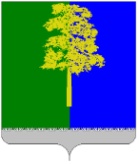 Муниципальное образование Кондинский районХанты-Мансийского автономного округа – ЮгрыАДМИНИСТРАЦИЯ КОНДИНСКОГО РАЙОНАПОСТАНОВЛЕНИЕВ соответствии с Федеральным законом от 27 июля 2010 года № 210-ФЗ «Об организации предоставления государственных и муниципальных услуг», руководствуясь статьей 27 Устава Кондинского района, в целях совершенствования и конкретизации правового регулирования отношений, возникающих в процессе предоставления муниципальных услуг, администрация Кондинского района постановляет:  1. Внести в постановление администрации Кондинского района                              от 01 марта 2021 года № 349 «Об утверждении административного регламента предоставления муниципальной услуги «Постановка граждан на учет                             в качестве лиц, имеющих право на предоставление земельных участков                              в собственность бесплатно» следующие изменения: 1.1. Пункт 4 постановления изложить в следующей редакции:«4. Контроль за выполнением постановления возложить на заместителя главы района А.И. Уланова.». 1.2. Пункт 3 раздела I приложения к постановлению дополнить подпунктом 13 следующего содержания: «13) военнослужащие, лица, заключившие контракт о пребывании                       в добровольческом формировании, содействующем выполнению задач, возложенных на Вооруженные Силы Российской Федерации, и лица, проходящие (проходившие) службу в войсках национальной гвардии Российской Федерации и имеющие специальные звания полиции, удостоенные звания Героя Российской Федерации или награжденные орденами Российской Федерации за заслуги, проявленные в ходе участия в специальной военной операции, и являющиеся ветеранами боевых действий, а также члены семей указанных военнослужащих и лиц, погибших (умерших) вследствие увечья (ранения, травмы, контузии) или заболевания, полученных ими в ходе участия в специальной военной операции.». 2. Обнародовать постановление в соответствии с решением Думы Кондинского района от 27 февраля 2017 года № 215 «Об утверждении Порядка опубликования (обнародования) муниципальных правовых актов и другой официальной информации органов местного самоуправления муниципального образования Кондинский район» и разместить на официальном сайте органов местного самоуправления Кондинского района. 3. Постановление вступает в силу после его обнародования.са/Банк документов/Постановления 2024от 12 февраля 2024 года№ 147пгт. МеждуреченскийО внесении изменений в постановление администрации Кондинского района от 01 марта 2021 года № 349 «Об утверждении административного регламента предоставления муниципальной услуги «Постановка граждан на учет в качестве лиц, имеющих право на предоставление земельных участков в собственность бесплатно»Глава районаА.А.Мухин